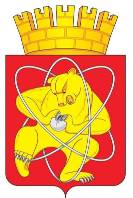 Городской округ «Закрытое административно – территориальное образование  Железногорск Красноярского края»АДМИНИСТРАЦИЯ ЗАТО  г. ЖЕЛЕЗНОГОРСКПОСТАНОВЛЕНИЕ 28.12.2023                                                                                                          №  2704г. ЖелезногорскО внесении изменений в постановления Администрации ЗАТО г. ЖелезногорскВ соответствии с Трудовым кодексом Российской Федерации, постановлением Администрации ЗАТО г. Железногорск от 10.06.2011 № 1011 «Об утверждении Положения о системах оплаты труда работников муниципальных учреждений ЗАТО Железногорск», Уставом ЗАТО Железногорск, ПОСТАНОВЛЯЮ:1. Внести в постановление Администрации ЗАТО г. Железногорск от  23.06.2011 № 1082 «Об утверждении примерного положения об оплате труда работников муниципальных бюджетных образовательных учреждений ЗАТО Железногорск» изменения, изложив пункт 5.7 раздела 5 приложения к постановлению в редакции:«5.7. Предельное количество должностных окладов руководителя учреждения, учитываемых при определении объема средств на выплаты стимулирующего характера руководителю учреждения, устанавливается в соответствии с постановлением Администрации ЗАТО г. Железногорск от 10.06.2011 № 1011 «Об утверждении Положения о системах оплаты труда работников муниципальных учреждений ЗАТО Железногорск» и составляет 30 должностных окладов руководителя учреждения в год. Сложившаяся к концу отчетного периода экономия бюджетных средств по стимулирующим выплатам руководителю учреждения может направляться на стимулирование труда работников учреждения. Направление указанных средств на иные цели осуществляется по согласованию с Администрацией ЗАТО г. Железногорск.».2. Внести в постановление Администрации ЗАТО г. Железногорск от  12.07.2013 № 1113 «Об утверждении Примерного положения об оплате труда работников муниципальных бюджетных учреждений дополнительного образования, реализующих дополнительные общеобразовательные программы в области физической культуры и спорта на территории ЗАТО                                           г. Железногорск» изменения, изложив абзац 2 пункта 6.8 раздела 6 приложения к постановлению в редакции:«Количество должностных окладов руководителей учреждений, учитываемых при определении объема средств на осуществление выплат стимулирующего характера руководителям учреждений, устанавливается в соответствии с постановлением Администрации ЗАТО г. Железногорск от 10.06.2011 № 1011 «Об утверждении Положения о системах оплаты труда работников муниципальных учреждений ЗАТО Железногорск» и составляет 29 должностных окладов в год.».3. Внести в постановление Администрации ЗАТО г. Железногорск от  18.05.2012 № 853 «Об утверждении примерного положения об оплате труда работников муниципальных бюджетных учреждений культуры и муниципальных бюджетных учреждений дополнительного образования в сфере культуры ЗАТО Железногорск» изменения, изложив приложение 6 к приложению к постановлению в редакции:«Приложение 6к Примерному положениюоб оплате труда работниковмуниципальных бюджетных учрежденийкультуры и муниципальных бюджетныхучреждений дополнительного образованияв сфере культуры ЗАТО ЖелезногорскКоличество должностных окладов руководителей учреждений, учитываемых при определении объема средств на выплаты стимулирующего характера руководителям учреждений, в год ».4. Внести в постановление Администрации ЗАТО г. Железногорск от  11.10.2013 № 1599 «Об утверждении Примерного положения об оплате труда работников иных муниципальных казенных учреждений ЗАТО Железногорск»  следующие изменения:4.1. Приложение № 6 к приложению к постановлению изложить в редакции:«Приложение № 6к Примерному положению об оплатетруда работников иных муниципальныхказенных учрежденийЗАТО ЖелезногорскКоличество должностных окладов руководителей учреждений, учитываемых при определении объема средств на выплаты стимулирующего характера руководителям учреждений, в год ».4.2. Абзац 11 подпункта 6.13.5 пункта 6.13 раздела 6 приложения к постановлению изложить в редакции:«Выплаты по итогам работы руководителям учреждений, их заместителям и главным бухгалтерам не устанавливаются при привлечении к дисциплинарной ответственности, нарушении правил внутреннего трудового распорядка, увольнении в отчетный период.».5. Внести в постановление Администрации ЗАТО г. Железногорск от  02.11.2018 № 2086 «Об утверждении Примерного положения об оплате труда работников муниципальных учреждений ЗАТО Железногорск, осуществляющих деятельность в сфере городского хозяйства» изменения, изложив приложение № 6 к приложению к постановлению в редакции:«Приложение № 6к Примерному положениюоб оплате труда работниковмуниципальных учрежденийЗАТО Железногорск,осуществляющих деятельностьв сфере городского хозяйстваКоличество должностных окладов руководителей учреждений, учитываемых при определении объема средств на выплаты стимулирующего характера руководителям учреждений, в год ».6. Внести в постановление Администрации ЗАТО г. Железногорск от  30.01.2013 № 158 «Об утверждении Примерного положения о системе оплаты труда работников муниципальных казенных учреждений, осуществляющих деятельность в сфере молодежной политики» изменения, изложив абзац 1 пункта 6.7 раздела 6 приложения к постановлению в редакции:«Количество должностных окладов руководителя учреждения, учитываемых при определении объема средств на осуществление выплат стимулирующего характера руководителю учреждения устанавливается в соответствии с постановлением Администрации ЗАТО г. Железногорск от 10.06.2011 № 1011 «Об утверждении Положения о системах оплаты труда работников муниципальных учреждений ЗАТО Железногорск» и составляет 41 должностной оклад руководителя учреждения в год.».7. Внести в постановление Администрации ЗАТО г. Железногорск от  09.06.2012 № 956 «Об утверждении положения о системе оплаты труда руководителей муниципальных автономных образовательных учреждений ЗАТО Железногорск» изменения, изложив пункт 4.9 раздела 4 приложения к постановлению в редакции:«4.9. Предельное количество должностных окладов руководителя учреждения, учитываемых при определении объема средств на выплаты стимулирующего характера руководителю автономного учреждения, составляет 30 должностных окладов руководителя автономного учреждения в год. Сложившаяся к концу отчетного периода экономия средств по стимулирующим выплатам руководителям автономных учреждений может направляться на стимулирование труда работников автономного учреждения. Направление указанных средств на иные цели осуществляется по согласованию с Администрацией ЗАТО г. Железногорск.».8. Внести в постановление Администрации ЗАТО г. Железногорск от  28.06.2013 № 1036 «Об утверждении положения о системе оплаты труда руководителя муниципального автономного учреждения культуры “Парк культуры и отдыха им. С.М. Кирова”» изменения, изложив приложение № 4 к приложению к постановлению в редакции:«Приложение № 4к Положению о системе оплатытруда руководителя Муниципальногоавтономного учреждения культуры«Парк культуры и отдыха им. С.М.Кирова»Количество должностных окладов руководителя учреждения, учитываемых при определении объема средств на выплаты стимулирующего характера руководителю учреждения, в год ».9. Внести в постановление Администрации ЗАТО г. Железногорск от  12.07.2013 № 1114 «Об утверждении положения о системе оплаты труда руководителей муниципальных автономных учреждений дополнительного образования, реализующих дополнительные образовательные программы в области физической культуры и спорта ЗАТО г. Железногорск» изменения, изложив абзац 2 пункта 4.5 раздела 4 приложения к постановлению в редакции:«Количество должностных окладов руководителей автономных учреждений, учитываемых при определении объема средств на осуществление выплат стимулирующего характера руководителям автономных учреждений, устанавливается в соответствии с постановлением Администрации ЗАТО                 г. Железногорск от 10.06.2011 № 1011 «Об утверждении Положения о системах оплаты труда работников муниципальных учреждений ЗАТО Железногорск» и составляет 29 должностных окладов в год.».10. Внести в постановление Администрации ЗАТО г. Железногорск от  08.11.2013 № 1766 «Об утверждении положения о системе оплаты труда руководителя муниципального автономного учреждения “Комбинат оздоровительных спортивных сооружений”» изменения, изложив приложение № 4 к приложению к постановлению в редакции:«Приложение № 4к ПоложениюКоличество должностных окладов руководителя автономного учреждения, учитываемых при определении объема средств на выплаты стимулирующего характера руководителю, в год ».11. Отделу управления проектами и документационного, организационного обеспечения деятельности Администрации ЗАТО г. Железногорск                       (В.Г. Винокурова) довести до сведения населения настоящее постановление через газету «Город и горожане».12. Отделу общественных связей Администрации ЗАТО г. Железногорск (И.С. Архипова) разместить настоящее постановление на официальном сайте Администрации ЗАТО г. Железногорск в информационно-телекоммуникационной сети «Интернет».13. Контроль над исполнением данного постановления оставляю за собой.14. Постановление вступает в силу после его официального опубликования. Глава ЗАТО г. Железногорск                                                              Д.М. Чернятин№ п/пУчрежденияКоличество должностных окладов руководителя учреждения, подлежащего централизации, в год1231Библиотеки242Учреждения культуры клубного типа, центры народного творчества (дом (дворец) культуры, центр досуга)213Музеи244Театры215Учреждения дополнительного образования в сфере культуры13№ п/пУчрежденияКоличество должностных окладов руководителя учреждения, подлежащих централизации, в год1231МКУ «УИК»372МКУ «Управление культуры»373МКУ «Управление образования»374МКУ «УФКиС»375МКУ «Управление ГОЧС и режима ЗАТО Железногорск»376МКУ «Централизованная бухгалтерия»377МКУ ЦОС308МКУ «УИЗиЗ»379МКУ «Управление поселковыми территориями»2510МКУ «Муниципальный архив»28№ п/пУчрежденияКоличество должностных окладов руководителя учреждения, подлежащих централизации, в год1231МБУ «Комбинат благоустройства»44№ п/пУчрежденияКоличество должностных окладов руководителя учреждения, подлежащих централизации, в год1231Муниципальное автономное учреждение культуры «Парк культуры и отдыха им. С.М.Кирова»32№ п/пУчреждениеКоличество должностных окладов руководителя учреждения, подлежащих централизации, в год1231Муниципальное автономное учреждение«Комбинат оздоровительных спортивных сооружений»37